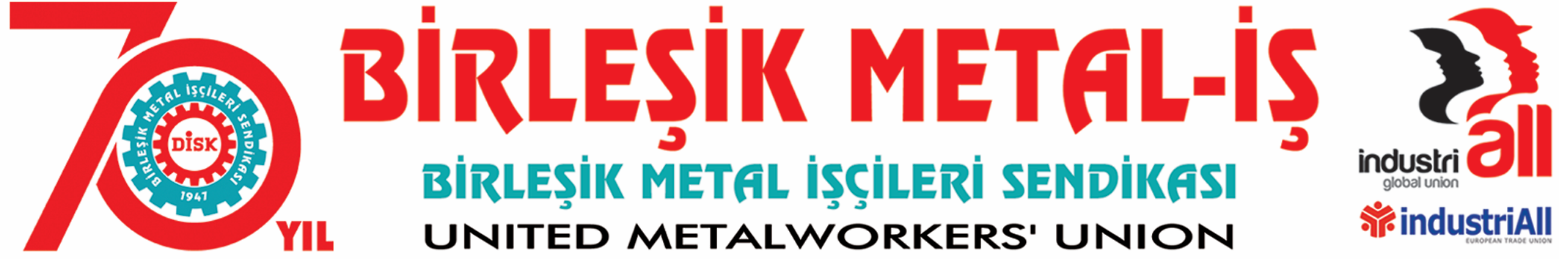 BASIN BÜLTENİ
01.12.2017MESS’LE UYUŞMAZLIK TUTULDU!Metal işçileri, Kardeşler,Sendikamız ile MESS arasında süren grup toplu sözleşme görüşmelerinde anlaşma sağlanamamış, toplam 63 madde için uyuşmazlık tutulmuştur. Uyuşmazlık konusu maddelerin önemli bir kısmı parasal maddelerden oluşmaktadır. Ücret başta olmak üzere, sosyal haklar ve parasal sonuç doğuran fazla mesai, gece zammı gibi maddelerde anlaşma sağlanmamıştır.  MESS Metal İşçilerine Sefaleti Reva Görüyor! İnsanca Yaşayacak Bir Ücret Hakkımızdır! Metal işçileri, ağır çalışma koşullarına karşın, çeşitli yaralanma ve hatta ölümleri göze alarak ağır koşularda çalışmaktadırlar. Bu çalışma karşılığı aldıkları ücret ise ortalamada ikramiye dahil net 2.145 TL’dir. Bu ücretle yaşamanın oldukça zor olduğu ortadadır.Sendikamızın ücret zammı talebi iblağ, kıdem zammı ve maktu ücret zam şeklinde 3 aşamadan oluşmaktadır. Buna göre ilk 6 aylık dönem için ücret zammı teklifimizin karşılığı ortalama ücret bazında yüzde 30,47’dir.  Bu tutar da ilk 6 aylık dönem için net 695 TL’ye denk gelmektedir.MESS, 1 Aralık günü yapılan toplantıda ücret zammı olarak tüm 6’şar aylık dönemler için enflasyon oranında ücret zammı teklif etmiştir. Bu teklif ilk 6 aylık dönem için yüzde 3,20 zam anlamına gelmektedir. MESS, bu oranın işyeri ücret ortalamalarına göre maktu olarak verilmesini teklif etmiştir. Bu teklif işyerlerine göre net ikramiye dahil 59 TL ile 101 TL arasında değişen oranlarda zam demektir. Bu sefalet zammının kabul edilmesi hiçbir biçimde mümkün değildir. Bu teklif metal işçileriyle alay etmek demektir. Ciddiye alınacak bir teklif değildir. Kardeşler,
Biliyoruz Bu Enflasyon İşçilerin Enflasyonu Değil, Patronların Enflasyonudur!Başta işçiler olmak üzere, bu ülkenin yurttaşlarının neredeyse tümü açıklanan resmi enflasyonla işçilerin, emekçilerin yaşadıkları enflasyonun aynı olmadığı konusunda hemfikirdirler. Çünkü, enflasyon sepeti ve harcama gruplarının ağırlıkları işçilerin tüketme alışkanlıklarına göre belirlenmemektedir.Diğer yandan, enflasyonun düşük gösterilmesi için hesaplama yöntemiyle sürekli oynandığı görülmektedir. Hesaplamada yapılan değişikliklerle, işçilerin yoğun olarak tükettiği mal ve hizmetlerdeki fiyat artışlarının etkisi azaltılmış ve böylece enflasyonun olduğundan daha düşük gösterilmesi sağlanmıştır. Kardeşler;
Ücret Zam Yöntemini TİS Komisyonları Aracılığıyla Belirledik. Ücret Zammında İşçilerin Kıdem Yılları da Dikkate Almalıdır.Bu dönemde genelde tüm işçilerin, özelde de metal işçilerinin ücret zam yöntemi konusundaki talepleri arasında kıdem zammı verilmesi vardır. Bu talebin nedenlerini iyi görülmelidir. Asgari ücretin 2016 yılı başında 1300 TL olmasının ardından yeni işe giren işçi ile 10-15 yıllık işçi arasında ücret farkı kalmamıştır. Bu durum ücretlerin ne kadar düşük olduğunun ve 10-15 yıllık işçi ücretinin asgari ücrete yakın olduğunun bir göstergesidir. İşçilerin ücretleri belirlenirken, işçilerin kıdem yılları da bir ölçüde dikkate alınmalıdır. Bu durum hakkaniyetin bir gereğidir. Kardeşler,
Sosyal Haklar Gerçekliğe Kavuşmalıdır!Metal işçilerine ödenen sosyal hakların ücret içerisindeki payı giderek düşmekte, ödeme yapılması gereken sosyal hak ile yapılan ödeme arasında bir bağ kalmamaktadır. Örneğin, bayramlarda metal işçilerine net 148,5 TL ile 283,5 TL arasında değişen miktarlarda bayram ödemesi yapılmaktadır. Bu tutar, bir işçinin ailesini görmek için başka bir ile gitmesi halinde yol ücretini bile karşılamaktan uzaktır.  Aynı şekilde çocuklar için yapılan aylık ödeme 8,5 TL ile 6,8 TL arasında değişmektedir. Bu nedenlerle sosyal ödemelerdeki bu orantısızlığın giderilmesi ve yükseltilmesi kaçınılmaz hale gelmiştir. Bu nedenle, sosyal haklarda yüzde 50 oranında bir artış teklif edilmiştir.MESS, yıllık olarak belirlenen sosyal haklarda her yıl için enflasyon oranında artış teklif etmiştir. Bu teklif 1. Yıl için yüzde 10,68 artış demektir. Kardeşler;
Patronların 3 Yıllık Sözleşme Dayatmalarına Boyun Eğmeyeceğiz!Bu dönemki toplu sözleşmenin en önemli maddeleri arasında bulunan yürürlük süresi konusunda da MESS 3 yıllık teklif vermiştir.MESS’in, bir dönem önceki grevimiz ile 2015 yılı yaz aylarında yaşanan ve “metal fırtına” olarak adlandırılan, binlerce işçinin yurdun dört bir yanında ve onlarca fabrikadaki ayaklanmasından ders çıkarmadığı görülmektedir. Bu grevimize ve ayaklanmaya neden olan konulardan birisi de o dönemde yapılan toplu sözleşmenin 3 yıl olmasıdır. 3 Yıllık TİS dayatması yeni metal fırtınalara yelken açmaktır.MESS, çeşitli ülkelerde de 3 yıl ve daha uzun süreli sözleşmeler yapıldığını söylemektedir. MESS’in örnek olarak gösterdiği ülkelerdeki işçilerin aldıkları ücretlerin ne kadar olduğunun da, o ülkelerde enflasyonun yüzde kaç olduğunu da açıklanması gerekir. MESS, o ülkelerdeki işçilerin aldıkları ücretleri de teklif etmelidir.Kardeşler; 
Patronlar İş Barışını Sağlamak İstiyorlarsa Tekliflerimizi Dikkate Almak ve Dayatmalardan Vazgeçmek Zorundadırlar!MESS, iş barışının sürmesi ve rekabet gücünün korunması ilkesi ile hareket ettiğini belirtmektedir. Metal işçisinin hiçbir talebinin dikkate alınmadığı yerde iş barışı nasıl sağlanacaktır. İşverenlerin iş barışından anladığı, kendi isteklerinin kabul edilmesidir.  Oysa iş barışı metal işçilerine haklarını vermekten ve kazanılmış haklarını tırpanlamaya çalışmamaktan geçmektedir. Uyuşmazlığın bir diğer önemli nedeni ise MESS’in esneklik uygulamalarını dayatarak ikramiyeleri fiili çalışmaya bağlamak istemesi, denkleştirme ve telafi çalışmasını sözleşme maddesi haline getirmek istemesi ve deneme süresinin 4 aya çıkartılmasını önermesidir. Sendikamızın kazanılmış hakları geriye götürecek bir teklifi kabul etmesi mümkün değildir. Kardeşler;
Patronlar Zenginliklerine Zenginlik Katarken, Metal İşçilerini Sefalete Mahkum Edemeyecekler!MESS metal işçilerine düşük oranlı ücret zammı reva görürken, işverenler karlarını sürekli artırmaktadır. Sektöre baktığımızda üretimin sürekli arttığını görmekteyiz. Toplu sözleşme kapsamındaki işyerlerin önemli bir kısmı otomotiv ana ve yan sanayideki işyerleridir. Otomotivde son yılların üretim ve satış rekorları kırılmaktadır.Otomotivde, 2017 yılı Ocak-Ekim döneminde bir önceki yılın aynı dönemine göre, toplam üretim yüzde 17, otomobil üretimi ise yüzde 27 oranında artmıştır.4 Beyaz eşyanın (buzdolabı, çamaşır makinası, bulaşık makinası, fırın) 2017’nin ilk 10 ayında iç satışlarında %20,5 artış gerçekleşmiştir. 2017 yılının 10 aylık döneminde, Türkiye’nin toplam ham çelik üretimi %13,3 oranında artışla, 2016 yılının aynı dönemindeki 27.4 milyon tondan 31.05 milyon tona yükselmiştir.Sektördeki bu gelişmenin yanında, işverenler sürekli olarak teşviklerle desteklenmekte, maliyetlerin önemli bölümü devlet tarafından karşılanmaktadır. TAYSAD Başkanı, fabrikalarda makine koyacak yer kalmadı diyerek, yoğun talep nedeniyle bu yıl tatillerini ötelemek zorunda kaldıklarını söylüyor.Kardeşler;MESS’in tekliflerinin kabul edilmesi mümkün değildir. 
MESS’in dayatmalarına karşı koyacağımızı, boyun eğmeyeceğimizi görecekler.Metal işçileri, MESS’in bu teklifine gereken cevabı 4 Aralık Pazartesi sabahtan itibaren üretimden gelen güçlerini kullanarak vereceklerdir.Sendikamız, gelinen noktayı değerlendirmek üzere 8 Aralık 2017 Cuma günü Merkez Toplu Sözleşme Komisyonunu toplayacaktır. Önümüzdeki döneme ilişkin mücadele kararları ve yol haritası bu toplantıda belirlenecektir.Uyuşmazlık konusu maddeler aşağıdadır:BİRLEŞİK METAL-İŞ SENDİKASI
Genel Yönetim Kurulu1Madde 5: YÜRÜRLÜK2Madde 6: KAPSAM3Madde 8: KAZANILMIŞ HAKLAR4Madde 9: EK YÖNETMELİKLER5MADDE 18: SENDİKAL İZİNLER6Madde 24: METAL SANAYİİ İŞ GRUPLANDIRMA SİSTEMİNİN UYGULANMASINA İLİŞKİN HUSUSLARIN ELE ALINIŞ PROSEDÜRÜ7MADDE 25 DİSİPLİN KURULU8Madde 26: ÇALIŞMA SÜRELERİ9Madde 27: ARA DİNLENMESİ10Madde 28: VARDİYA ÇALIŞMALARI11Madde 29: ÇALIŞILMIŞ SAYILAN SÜRELER12Madde 30: FAZLA ÇALIŞMANIN DÜZENLENMESİ13Madde 31: HAFTA TATİLİ14Madde 33: İŞ VE İŞYERİ DEĞİŞİKLİĞİ15Madde 34: DENEME SÜRESİ16Madde 35: BELİRLİ SÜRELİ İŞ SÖZLEŞMESİ 17Madde 36: İŞ SÖZLEŞMELERİNİN TOPLU İŞ SÖZLEŞMESİ İLE İLİŞKİLERİ18Madde 39 TOPLU İŞÇİ ÇIKARMA19Madde 40: ÇIKARILAN İŞÇİLERİN İŞE ÇAĞRILMASI20Madde 41 İHBAR TAZMİNATI21Madde 42: KIDEM TAZMİNATI22Madde 45: İŞE GİRİŞ ÜCRETİ23Madde 46: ÜCRET ZAMLARI24Madde 47: İKRAMİYELER25Madde 48: FAZLA ÇALIŞMA ÜCRETİ26Madde 49: ULUSAL BAYRAM, GENEL TATİLLERDE ÇALIŞMA VE BAYRAM ÖDENEĞİ27Madde 50: GECE ZAMMI 28Madde 51: POSTABAŞILIK TAZMİNATI29Madde 52: YILLIK ÜCRETLİ İZİN VE ÖDENEĞİ30Madde 53: YILLIK ÜCRETLİ İZNİN TOPLU KULLANIMI31Madde 54: YILLIK ÜCRETLİ İZİN KURULU32Madde 55: YAKACAK ÖDENEĞİ33Madde 56: ASKERLİK ÖDENEĞİ34Madde 57: YOLLUKLAR35Madde 58: ÜCRETLERİN ÖDENME ŞEKLİ36Madde 59: YEMEK ÖDENEĞİ37Madde 60: EVLENME ÖDENEĞİ38Madde 61: DOĞUM ÖDENEĞİ39Madde 62: GEBE VE EMZİKLİ KADINLARIN İZİN HAKKI40Madde 63: ÇOCUK ÖDENEĞİ41Madde 64: ÖĞRENİM ÖDENEĞİ42Madde 65: ÖLÜM ÖDENEĞİ43Madde 66: VASITA ÖDENEĞİ44Madde 67: SOSYAL SİGORTALAR İLE İLGİLİ İZİNLER45Madde 68: HAVLU VE TEMİZLİK MALZEMESİ ÖDEMESİ46Madde 69: MAZERET İZNİ47Madde 70: İŞÇİ SAĞLIĞI48Madde 71: İŞ GÜVENLİĞİ MALZEMELERİ49Madde 75: ÇEŞİTLİ HÜKÜMLER50Madde 77: ÖDEMELER51GEÇİCİ MADDE 2: FAZLA ÖDENMİŞ SOSYAL YARDIMLAR52GEÇİCİ MADDE 3: BİRİKMİŞ FARKLARIN ÖDENMESİ53GEÇİCİ MADDE 4: SENDİKA AİDAT FARKLARI54Ek Madde 555Ek Madde 656Ek Madde 757Ek Madde 858Ek Madde 959Ek Madde 1060Ek Madde 1161Ek Madde 1262Ek Madde 1363Ek Madde 14